GULBENES NOVADA DOMES LĒMUMSGulbenēPar dzīvokļa īpašuma Skolas iela 1 – 8, Gulbene, Gulbenes novads, pircēja apstiprināšanuGulbenes novada dome 2022.gada 25.augustā pieņēma lēmumu Nr. GND/2022/771 “Par Gulbenes pilsētas dzīvokļa īpašuma Skolas iela 1 – 8 atsavināšanu” (protokols Nr.16; 20.p.), ar kuru nolēma nodot atsavināšanai Gulbenes novada pašvaldībai piederošo dzīvokļa īpašumu Skolas iela 1 – 8, Gulbene, Gulbenes novads, kadastra numurs 5001 900 2676, par brīvu cenu …, un uzdeva Gulbenes novada domes Īpašuma novērtēšanas un izsoļu komisijai organizēt nekustamā īpašuma novērtēšanu un nosacītās cenas noteikšanu un iesniegt to apstiprināšanai Gulbenes novada domes sēdē. Gulbenes novada dome 2023.gada 27.aprīlī pieņēma lēmumu Nr. GND/2023/423 “Par dzīvokļa īpašuma Skolas iela 1 – 8, Gulbene, Gulbenes novads, nosacītās cenas apstiprināšanu” (protokols Nr.7; 69.p.), ar kuru nolēma apstiprināt dzīvokļa īpašuma Skolas iela 1 – 8, Gulbene, Gulbenes novads, kadastra numurs 5001 900 2676, kas sastāv no divistabu dzīvokļa (telpu grupas ar kadastra apzīmējums 5001 002 0038 001 008) 37,7 kv.m. platībā, un pie tā piederošām kopīpašuma 3396/255260 domājamām daļām no daudzdzīvokļu mājas (būves kadastra apzīmējums 5001 002 0038 001), kopīpašuma 3396/255260 domājamām daļām no zemes (zemes vienības kadastra apzīmējums 5001 002 0038), nosacīto cenu 5800 EUR (pieci tūkstoši astoņi simti euro).Gulbenes novada pašvaldība 2023.gada 8.maijā nosūtīja …., atsavināšanas paziņojumu Nr. GND/5.13.2/23/1125. Gulbenes novada pašvaldība saņēma …, 2023.gada 11.maija iesniegumu (Gulbenes novada pašvaldībā saņemts 2023.gada 11.maijā un reģistrēts ar Nr. GND/5.13.2/23/1037-J), kurā ir izteikta piekrišana iegādāties dzīvokļa īpašumu Skolas iela 1 – 8, Gulbene, Gulbenes novads, kadastra numurs 5001 900 2676, par nosacīto cenu 5800 EUR (pieci tūkstoši astoņi simti euro) uz nomaksu uz 5 gadiem.2023.gada 13.maijā ir samaksāts avansa maksājums un daļa no pirkuma maksas 1500 EUR (viens tūkstotis pieci simti euro) apmērā.Pašvaldību likuma 10.panta pirmās daļas 16.punkts nosaka, ka dome ir tiesīga izlemt ikvienu pašvaldības kompetences jautājumu; tikai domes kompetencē ir lemt par pašvaldības nekustamā īpašuma atsavināšanu un apgrūtināšanu, kā arī par nekustamā īpašuma iegūšanu, savukārt šā likuma 10.panta pirmās daļas 21.punkts nosaka, ka dome ir tiesīga izlemt ikvienu pašvaldības kompetences jautājumu; tikai domes kompetencē ir pieņemt lēmumus citos ārējos normatīvajos aktos paredzētajos gadījumos. Publiskas personas mantas atsavināšanas likuma 37.panta pirmās daļas 4.punkts nosaka, ka pārdot publiskas personas mantu par brīvu cenu var, ja nekustamo īpašumu iegūst šā likuma 4.panta ceturtajā daļā minētā persona. Šajā gadījumā pārdošanas cena ir vienāda ar nosacīto cenu (8.pants).Publiskas personas mantas atsavināšanas likuma 36.panta pirmā daļa cita starpā nosaka, ka publiskas personas mantas nosolītājs trīsdesmit dienu laikā pēc izsoles rezultātu apstiprināšanas paraksta pirkuma līgumu; nekustamā īpašuma pirkuma līgumu atvasinātas publiskas personas vārdā – attiecīgās atvasinātās publiskās personas lēmējinstitūcijas vadītājs vai viņa pilnvarota persona, savukārt šā panta trešā daļa nosaka, ka pārdodot publiskas personas nekustamo īpašumu uz nomaksu, nomaksas termiņš nedrīkst būt lielāks par pieciem gadiem; par atlikto maksājumu pircējs maksā sešus procentus gadā no vēl nesamaksātās pirkuma maksas daļas un par pirkuma līgumā noteikto maksājumu termiņu kavējumiem - nokavējuma procentus 0,1 procenta apmērā no kavētās maksājuma summas par katru kavējuma dienu; šos nosacījumus iekļauj pirkuma līgumā; institūcija, kas organizē publiskas personas nekustamā īpašuma atsavināšanu, var piešķirt pircējam tiesības nostiprināt iegūto īpašumu zemesgrāmatā uz sava vārda, ja viņš vienlaikus zemesgrāmatā nostiprina ķīlas tiesības par labu atsavinātājam.Pamatojoties uz Pašvaldību likuma 10.panta pirmās daļas 16.punktu, un 10.panta pirmās daļas 21.punktu, Publiskas personas mantas atsavināšanas likuma 4.panta ceturtās daļas 3.punktu, 34.panta otro daļu, 36.panta pirmo un trešo daļu, 37.panta pirmās daļas 4.punktu, 41.panta otro daļu, 47.pantu, un Attīstības un tautsaimniecības komitejas ieteikumu, atklāti balsojot: ar 14 balsīm "Par" (Ainārs Brezinskis, Aivars Circens, Anatolijs Savickis, Andis Caunītis, Atis Jencītis, Daumants Dreiškens, Guna Pūcīte, Guna Švika, Gunārs Ciglis, Intars Liepiņš, Lāsma Gabdulļina, Mudīte Motivāne, Normunds Audzišs, Normunds Mazūrs), "Pret" – nav, "Atturas" – nav,, Gulbenes novada dome NOLEMJ: 1. APSTIPRINĀT par Gulbenes novada pašvaldībai piederošā dzīvokļa īpašuma Skolas iela 1 – 8, Gulbene, Gulbenes novads, kadastra numurs 5001 900 2676, kas sastāv no divistabu dzīvokļa 37,7 kv.m. platībā (telpu grupas ar kadastra apzīmējums 5001 002 0038 001 008), un pie tā piederošām kopīpašuma 3396/255260 domājamām daļām no daudzdzīvokļu mājas (būves kadastra apzīmējums 5001 002 0038 001), kopīpašuma 3396/255260 domājamām daļām no zemes (zemes vienības kadastra apzīmējums 5001 002 0038), pircēju ….2. ATĻAUT samaksu 5800 EUR (pieci tūkstoši astoņi simti euro) apmērā veikt uz nomaksu līdz 2028.gada 25.maijam, saskaņā ar maksājuma grafiku (Pielikums), kas ir šī lēmuma neatņemama sastāvdaļa.3. NOTEIKT, ka par atlikto maksājumu pircējs maksā 6% (sešus procentus) gadā no vēl nesamaksātās pirkuma maksas daļas un par pirkuma līgumā noteikto maksājumu termiņu kavējumiem – nokavējuma procentus 0,1 procenta apmērā no kavētās maksājuma summas par katru kavējuma dienu.4. PIEŠĶIRT pircējai – …, tiesības uz lēmuma 1.punktā minēto nekustamo īpašumu zemesgrāmatā nostiprināt uz sava vārda pēc pirkuma maksas un aprēķināto procentu samaksas pilnā apmērā.5. ORGANIZĒT lēmuma izpildi Gulbenes novada domes Īpašuma novērtēšanas un izsoļu komisijai.Gulbenes novada domes priekšsēdētājs 						A.CaunītisSagatavoja: L.BašķerePielikums 25.05.2023. Gulbenes novada domes lēmumam Nr. GND/2023/534Maksājumu grafiks nekustamā īpašuma Skolas iela 1 – 8, Gulbene, Gulbenes novads, atsavināšanaiGulbenes novada domes priekšsēdētājs 						A.Caunītis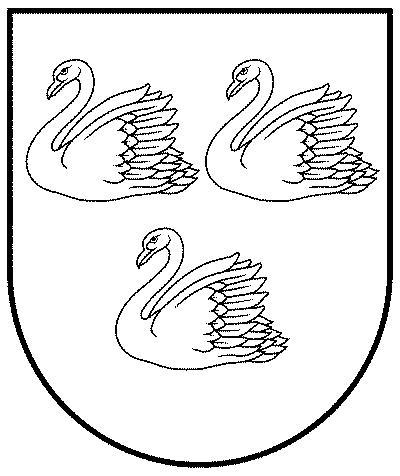 GULBENES NOVADA PAŠVALDĪBAReģ.Nr.90009116327Ābeļu iela 2, Gulbene, Gulbenes nov., LV-4401Tālrunis 64497710, mob.26595362, e-pasts: dome@gulbene.lv, www.gulbene.lv2023.gada 25.maijā                                  Nr. GND/2023/534                                  (protokols Nr.8; 80.p.)Maksājuma termiņšValūtaNeizmaksātā vērtība Izpirkuma maksājums Procentu maksājums Maksājums kopā Dienu skaits13.05.2023.EUR5800.001500.0001500.00025.06.2023.EUR4300.0071.6730.82102.494325.07.2023.EUR4228.3371.6721.1492.813025.08.2023.EUR4156.6671.6721.4893.153125.09.2023.EUR4084.9971.6721.1192.783125.10.2023.EUR4013.3271.6720.0791.743025.11.2023.EUR3941.6571.6720.3792.043125.12.2023.EUR3869.9871.6719.3591.023025.01.2024.EUR3798.3171.6719.6291.293125.02.2024.EUR3726.6471.6719.2590.923125.03.2024.EUR3654.9771.6717.6789.342925.04.2024.EUR3583.3071.6718.5190.183125.05.2024.EUR3511.6371.6717.5689.233025.06.2024.EUR3439.9671.6717.7789.443125.07.2024.EUR3368.2971.6716.8488.513025.08.2024.EUR3296.6271.6717.0388.703125.09.2024.EUR3224.9571.6716.6688.333125.10.2024.EUR3153.2871.6715.7787.443025.11.2024.EUR3081.6171.6715.9287.593125.12.2024.EUR3009.9471.6715.0586.723025.01.2025.EUR2938.2771.6715.1886.853125.02.2025.EUR2866.6071.6714.8186.483125.03.2025.EUR2794.9371.6713.0484.712825.04.2025.EUR2723.2671.6714.0785.743125.05.2025.EUR2651.5971.6713.2684.933025.06.2025.EUR2579.9271.6713.3385.003125.07.2025.EUR2508.2571.6712.5484.213025.08.2025.EUR2436.5871.6712.5984.263125.09.2025.EUR2364.9171.6712.2283.893125.10.2025.EUR2293.2471.6711.4783.143025.11.2025.EUR2221.5771.6711.4883.153125.12.2025.EUR2149.9071.6710.7582.423025.01.2026.EUR2078.2371.6710.7482.413125.02.2026.EUR2006.5671.6710.3782.043125.03.2026.EUR1934.8971.679.0380.702825.04.2026.EUR1863.2271.679.6381.303125.05.2026.EUR1791.5571.678.9680.633025.06.2026.EUR1719.8871.678.8980.563125.07.2026.EUR1648.2171.678.2479.913025.08.2026.EUR1576.5471.678.1579.823125.09.2026.EUR1504.8771.677.7879.453125.10.2026.EUR1433.2071.677.1778.843025.11.2026.EUR1361.5371.677.0378.703125.12.2026.EUR1289.8671.676.4578.123025.01.2027.EUR1218.1971.676.2977.963125.02.2027.EUR1146.5271.675.9277.593125.03.2027.EUR1074.8571.675.0276.692825.04.2027.EUR1003.1871.675.1876.853125.05.2027.EUR931.5171.674.6676.333025.06.2027.EUR859.8471.674.4476.113125.07.2027.EUR788.1771.673.9475.613025.08.2027.EUR716.5071.673.7075.373125.09.2027.EUR644.8371.673.3375.003125.10.2027.EUR573.1671.672.8774.543025.11.2027.EUR501.4971.672.5974.263125.12.2027.EUR429.8271.672.1573.823025.01.2028.EUR358.1571.671.8573.523125.02.2028.EUR286.4871.671.4873.153125.03.2028.EUR214.8171.671.0472.712925.04.2028.EUR143.1471.670.7472.413125.05.2028.EUR71.4771.470.3671.8330KOPĀ.EURx5800.00674.736474.73x